1 июня 2017 года у здания СКДЦ  прошел веселый, светлый праздник «Пусть  детство  звонкое смеётся», посвященный Дню защиты детей. Открыло праздник само Лето, а  помогали  ей  веселые клоуны  Врака – Забияка и Смешинка .Они веселили детей шутками  и комичным поведением, танцевали и проводили веселые конкурсы .Лето тоже не отставало  , она устраивала  шуточные конкурсы и испытания. С большим интересом дети отгадывали загадки .На празднике звучали песни в исполнении наших артистов. Зрители с удовольствием подпевали ребятам. После всех конкурсов  Лето и клоуны провели флешмоб. К нему с удовольствием присоединились и родители. В заключение праздника на площади СКДЦ  состоялся конкурс рисунка на асфальте «Пусть всегда будет солнце». Дети, у которых самые лучшие рисунки, были награждены сладкими призами. Ребята ушли в хорошем настроении. Отдельное спасибо хочется сказать спонсорам, которые предоставили  сладкие призы для ребят . Вот их имена: Козлякова Т.А.,  Мурская Л.В., Егоров Е. М. Огромное им спасибо!  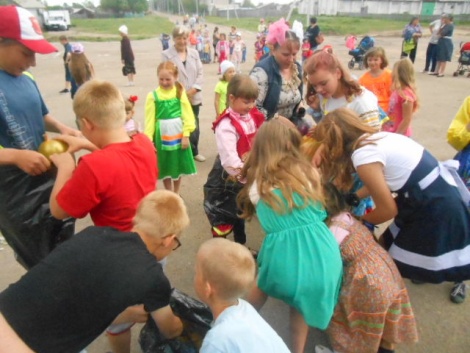 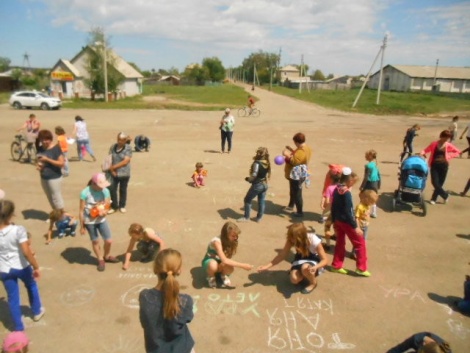 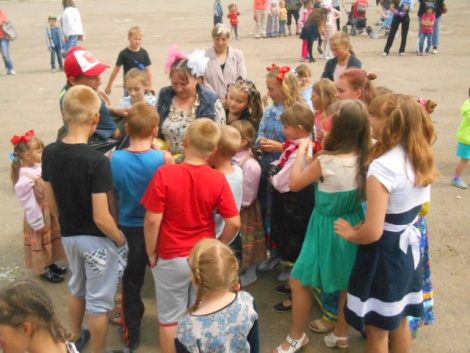 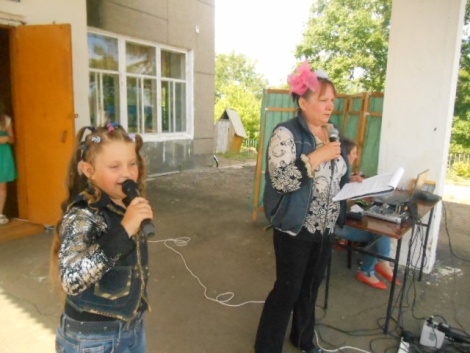 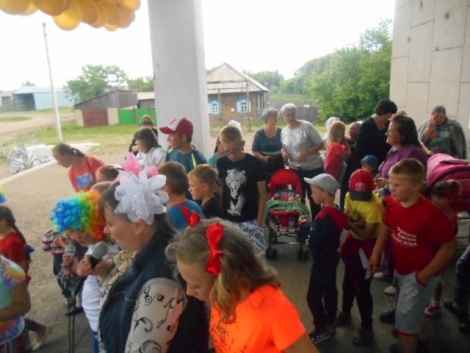 